Espero se encuentren muy bien, para la actividad de  esta semana se hará uso del texto guía, la actividad consta de: Leer las paginas 79, 80, 81 y hacer un resumen de los conceptos el cuaderno. Realizar los puntos 7, 8 , 9 , 12, 13 y 14.La solución de los puntos, al correo daniel@campus.com.co en formato PDF o Word. COLEGIO EMILIA RIQUELME   Actividades virtuales COLEGIO EMILIA RIQUELME   Actividades virtuales COLEGIO EMILIA RIQUELME   Actividades virtuales COLEGIO EMILIA RIQUELME   Actividades virtuales 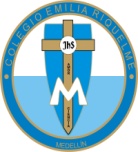 Fecha:27 de abril Asignatura:   Matemáticas Grado:10°Docente: Daniel Castaño AgudeloDocente: Daniel Castaño Agudelo